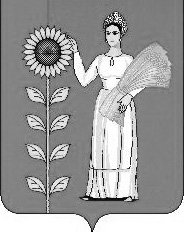 РОССИЙСКАЯ ФЕДЕРАЦИЯСОВЕТ ДЕПУТАТОВ СЕЛЬСКОГО ПОСЕЛЕНИЯ ПЕТРОВСКИЙ СЕЛЬСОВЕТ Добринского муниципального района Липецкой области 17-я сессия VI созыва  РЕШЕНИЕ 28.12.2021 г.                                  п.свх.Петровский                         № 57–рсО внесении изменений в Положение «Об упорядочении оплаты труда работников, заключивших трудовой договор о работе в органах местного самоуправления сельского поселения Петровский сельсовет»Рассмотрев представленный администрацией сельского поселения Петровский сельсовет проект «О внесении изменений в Положение «Об упорядочении оплаты труда работников, заключивших трудовой договор о работе в органах местного самоуправления сельского поселения Петровский сельсовет», учитывая решения постоянных комиссий Совет депутатов сельского поселения Петровский сельсоветРЕШИЛ :1.Принять изменения в Положение «Об упорядочении оплаты труда работников, заключивших трудовой договор о работе в органах местного самоуправления сельского поселения Петровский сельсовет», принятое решением Совета депутатов сельского поселения Петровский сельсовет от 05.02.2018г. № 88-рс (прилагается).2. Направить указанный нормативный правовой акт главе сельского поселения для подписания и официального обнародования.3. Настоящее решение вступает в силу с 01 января 2022 года.Председатель Совета депутатов сельского поселения Петровский сельсовет                                                              С.Ю.МерчукПриняты решением Совета депутатов сельского поселения Петровский сельсовет Добринского муниципального района Липецкой области Российской Федерации № 57-рс от 28.12.2021 г.ИЗМЕНЕНИЯв Положение «Об упорядочении оплаты труда работников, заключивших трудовой договор о работе в органах местного самоуправления сельского поселения Петровский сельсовет»Внести в Положение «Об упорядочении оплаты труда работников, заключивших трудовой договор о работе в органах местного самоуправления сельского поселения Петровский сельсовет» принятое решением Совета депутатов сельского поселения Петровский сельсовет от 05.02.2018г. № 88-рс (с внесенными изменениями решениями Совета депутатов сельского поселения Петровский сельсовет от: 22.01.2019г. № 114-рс) следующие изменения:1. Приложение № 1 к Положению «Об упорядочении оплаты труда работников, заключивших трудовой договор о работе в органах местного самоуправления сельского поселения Петровский сельсовет» изложить в новой редакции:«Приложение 1 к Положению об упорядочении оплаты труда работников, заключивших трудовой договор о работе в органах местного самоуправления сельского поселения Петровский сельсоветРАЗМЕРЫ ДОЛЖНОСТНЫХ ОКЛАДОВ РАБОТНИКОВ, ЗАКЛЮЧИВШИХ ТРУДОВОЙ ДОГОВОР О РАБОТЕ В ОРГАНАХ МЕСТНОГО САМОУПРАВЛЕНИЯ И ОСУЩЕСТВЛЯЮЩИХ ФУНКЦИИ ДОКУМЕНТАЦИОННОГО И ХОЗЯЙСТВЕННОГО ОБЕСПЕЧЕНИЯ ДЕЯТЕЛЬНОСТИ ОРГАНОВ МЕСТНОГО САМОУПРАВЛЕНИЯ СЕЛЬСКОГО ПОСЕЛЕНИЯ ПЕТРОВСКИЙ СЕЛЬСОВЕТ2. Приложение № 2 к Положению «Об упорядочении оплаты труда работников, заключивших трудовой договор о работе в органах местного самоуправления сельского поселения Петровский сельсовет» изложить в новой редакции:«Приложение 2 к Положению об упорядочении оплаты труда работников, заключивших трудовой договор о работе в органах местного самоуправления сельского поселения Петровский сельсоветРАЗМЕРЫ СТАВОК ЗАРАБОТНОЙ ПЛАТЫ ОБСЛУЖИВАЮЩЕГО ПЕРСОНАЛА, ЗАКЛЮЧИВШИХ ТРУДОВОЙ ДОГОВОР О РАБОТЕ В ОРГАНАХ МЕСТНОГО САМОУПРАВЛЕНИЯГлава сельского поселения Петровский сельсовет                                                          Н.В.ЛычкинНаименование должностейДолжностной оклад, руб. в месяцУборщик служебных помещений,3 040Разряд оплаты трудаРазряд оплаты трудаРазряд оплаты трудаРазряд оплаты трудаРазряд оплаты трудаРазряд оплаты трудаРазряд оплаты трудаРазряд оплаты трудаРазряд оплаты трудаРазряд оплаты трудаРазряд оплаты трудаРазряд оплаты труда123456789101112Тарифный коэффициентТарифный коэффициентТарифный коэффициентТарифный коэффициентТарифный коэффициентТарифный коэффициентТарифный коэффициентТарифный коэффициентТарифный коэффициентТарифный коэффициентТарифный коэффициентТарифный коэффициент1,01,021,041,061,081,101,121,141,251,371,521,63Тарифные ставкиТарифные ставкиТарифные ставкиТарифные ставкиТарифные ставкиТарифные ставкиТарифные ставкиТарифные ставкиТарифные ставкиТарифные ставкиТарифные ставкиТарифные ставки514052405350545055605650576058706420704078108380